Complex Concussion Referral Request FormAn assembled expert team of concussion rehabilitation professionals in one place.Please complete and return this form by fax 780-407-5667Please Note: This clinic will not see any WCB or MVA cases.Referral GuidelinesThis clinic is a multi-disciplinary clinic that takes place once a month for patients with prolonged concussion symptoms of 1-12 months directly related to Sport Concussion. There is a charge of $375.00 to the patient for services not covered by Alberta Health (Physical Therapy Assessment, Neuropsychology). *This clinic excludes medical-legal opinions: the focus of this group is to assess and establish a patient centered plan for post-concussion rehabilitation.Patient DetailsReason for Referral: Sport Caused Concussion Describe this mechanism of injury in detail:________________________________________________________________________________________________________________________________________________________________________________________________________________________________________________________________________________________________________________________________________________________________________Interventions completed at time of referral:Referring Health Professional Information:Name (Print)     ___________________________Mailing Address: __________________________Phone Number: ___________________________Fax Number: ___________________________PRAC ID: ______________________________Date:        ______________________________Signature: ______________________________Please Note: We do not accept any referrals without this form. 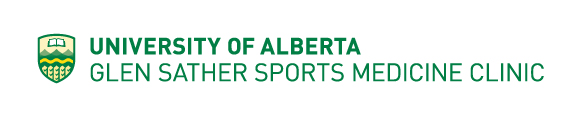 Name:Address:Date of Birth:TelephoneHome:Cell:PHN:Referring MDTelephoneFax:What is the primary reason you are referring this patient: Date of Concussion: __________________      Is this a Sport Related Concussion? Yes    No Is this related to WCB? 	Yes    No Is this related to a Motor Vehicle Collision? Yes    No Is a headache waking them up during the night? Yes    No Has this patient been treated for acute mental illness within the last 3-6 months? Yes    No Details: _____________________________________________________________________________________________Any current substance abuse? Yes    No Details: _____________________________________________________________________________________________Current level of physical activity: __________________________________________________________________________________________________Current level of mental activity (Work or School – Part- time/ Full-time): __________________________________________________________________________________________________Medications: ______________________________________________________________________________________________________________________________________________________________________________________________________________________________________________________________________________________________________Physical treatments (frequency and type): ______________________________________________________________________________________________________________________________________________________________________________________________________________________________________________________________________________________________________Past Concussion History:______________________________________________________________________________________________________________________________________________________________________________________________________________________________________________________________________________________________________Other Medical History: (Please include surgeries and hospitalizations) ______________________________________________________________________________________________________________________________________________________________________________________________________________________________________________________________________________________________________